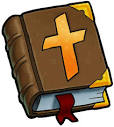 Scripture ReferencesSession 51-2 April 2024Days 1&2:  1 Kings 15 & 1615 Now in the eighteenth year of King Jeroboam the son of Nebat, Abijam began to reign over Judah. 2 He reigned for three years in Jerusalem. His mother's name was Maacah the daughter of Abishalom. 3 And he walked in all the sins that his father did before him, and his heart was not wholly true to the Lord his God, as the heart of David his father… 6 Now there was war between Rehoboam and Jeroboam all the days of his life… 8 And Abijam slept with his fathers, and they buried him in the city of David. And Asa his son reigned in his place.9 In the twentieth year of Jeroboam king of Israel, Asa began to reign over Judah, 10 and he reigned forty-one years in Jerusalem. His mother's name was Maacah the daughter of Abishalom. 11 And Asa did what was right in the eyes of the Lord, as David his father had done…24 And Asa slept with his fathers and was buried with his fathers in the city of David his father, and Jehoshaphat his son reigned in his place.25 Nadab the son of Jeroboam began to reign over Israel in the second year of Asa king of Judah, and he reigned over Israel two years. 26 He did what was evil in the sight of the Lord and walked in the way of his father, and in his sin which he made Israel to sin. 27 Baasha the son of Ahijah, of the house of Issachar, conspired against him. And Baasha struck him down at Gibbethon, which belonged to the Philistines, for Nadab and all Israel were laying siege to Gibbethon. 28 So Baasha killed him in the third year of Asa king of Judah and reigned in his place. 29 And as soon as he was king, he killed all the house of Jeroboam. He left to the house of Jeroboam not one that breathed, until he had destroyed it, according to the word of the Lord that he spoke by his servant Ahijah the Shilonite. 30 It was for the sins of Jeroboam that he sinned and that he made Israel to sin, and because of the anger to which he provoked the Lord, the God of Israel. 31 Now the rest of the acts of Nadab and all that he did, are they not written in the Book of the Chronicles of the Kings of Israel? 32 And there was war between Asa and Baasha king of Israel all their days.33 In the third year of Asa king of Judah, Baasha the son of Ahijah began to reign over all Israel at Tirzah, and he reigned twenty-four years. 34 He did what was evil in the sight of the Lord and walked in the way of Jeroboam and in his sin which he made Israel to sin.16 And the word of the Lord came to Jehu the son of Hanani against Baasha, saying, 2 “Since I exalted you out of the dust and made you leader over my people Israel, and you have walked in the way of Jeroboam and have made my people Israel to sin, provoking me to anger with their sins, 3 behold, I will utterly sweep away Baasha and his house, and I will make your house like the house of Jeroboam the son of Nebat. 4 Anyone belonging to Baasha who dies in the city the dogs shall eat, and anyone of his who dies in the field the birds of the heavens shall eat.”5 Now the rest of the acts of Baasha and what he did, and his might, are they not written in the Book of the Chronicles of the Kings of Israel? 6 And Baasha slept with his fathers and was buried at Tirzah, and Elah his son reigned in his place. 7 Moreover, the word of the Lord came by the prophet Jehu the son of Hanani against Baasha and his house, both because of all the evil that he did in the sight of the Lord, provoking him to anger with the work of his hands, in being like the house of Jeroboam, and also because he destroyed it.8 In the twenty-sixth year of Asa king of Judah, Elah the son of Baasha began to reign over Israel in Tirzah, and he reigned two years. 9 But his servant Zimri, commander of half his chariots, conspired against him. When he was at Tirzah, drinking himself drunk in the house of Arza, who was over the household in Tirzah, 10 Zimri came in and struck him down and killed him, in the twenty-seventh year of Asa king of Judah, and reigned in his place.  11 When he began to reign, as soon as he had seated himself on his throne, he struck down all the house of Baasha. He did not leave him a single male of his relatives or his friends. 12 Thus Zimri destroyed all the house of Baasha, according to the word of the Lord, which he spoke against Baasha by Jehu the prophet, 13 for all the sins of Baasha and the sins of Elah his son, which they sinned and which they made Israel to sin, provoking the Lord God of Israel to anger with their idols. 14 Now the rest of the acts of Elah and all that he did, are they not written in the Book of the Chronicles of the Kings of Israel?15 In the twenty-seventh year of Asa king of Judah, Zimri reigned seven days in Tirzah. Now the troops were encamped against Gibbethon, which belonged to the Philistines, 16 and the troops who were encamped heard it said, “Zimri has conspired, and he has killed the king.” Therefore all Israel made Omri, the commander of the army, king over Israel that day in the camp. 17 So Omri went up from Gibbethon, and all Israel with him, and they besieged Tirzah. 18 And when Zimri saw that the city was taken, he went into the citadel of the king's house and burned the king's house over him with fire and died, 19 because of his sins that he committed, doing evil in the sight of the Lord, walking in the way of Jeroboam, and for his sin which he committed, making Israel to sin. 20 Now the rest of the acts of Zimri, and the conspiracy that he made, are they not written in the Book of the Chronicles of the Kings of Israel?21 Then the people of Israel were divided into two parts. Half of the people followed Tibni the son of Ginath, to make him king, and half followed Omri. 22 But the people who followed Omri overcame the people who followed Tibni the son of Ginath. So Tibni died, and Omri became king. 23 In the thirty-first year of Asa king of Judah, Omri began to reign over Israel, and he reigned for twelve years; six years he reigned in Tirzah. 24 He bought the hill of Samaria from Shemer for two talents of silver, and he fortified the hill and called the name of the city that he built Samaria, after the name of Shemer, the owner of the hill.25 Omri did what was evil in the sight of the Lord, and did more evil than all who were before him. 26 For he walked in all the way of Jeroboam the son of Nebat, and in the sins that he made Israel to sin, provoking the Lord, the God of Israel, to anger by their idols. 27 Now the rest of the acts of Omri that he did, and the might that he showed, are they not written in the Book of the Chronicles of the Kings of Israel? 28 And Omri slept with his fathers and was buried in Samaria, and Ahab his son reigned in his place.29 In the thirty-eighth year of Asa king of Judah, Ahab the son of Omri began to reign over Israel, and Ahab the son of Omri reigned over Israel in Samaria twenty-two years. 30 And Ahab the son of Omri did evil in the sight of the Lord, more than all who were before him. 31 And as if it had been a light thing for him to walk in the sins of Jeroboam the son of Nebat, he took for his wife Jezebel the daughter of Ethbaal king of the Sidonians, and went and served Baal and worshiped him. 32 He erected an altar for Baal in the house of Baal, which he built in Samaria. 33 And Ahab made an Asherah. Ahab did more to provoke the Lord, the God of Israel, to anger than all the kings of Israel who were before him.34 In his days Hiel of Bethel built Jericho. He laid its foundation at the cost of Abiram his firstborn, and set up its gates at the cost of his youngest son Segub, according to the word of the Lord, which he spoke by Joshua the son of Nun.Day 3:  1 Kings 21:1-24 (ESV) + verse 25 (HCSB)21 Now Naboth the Jezreelite had a vineyard in Jezreel, beside the palace of Ahab king of Samaria. 2 And after this Ahab said to Naboth, “Give me your vineyard, that I may have it for a vegetable garden, because it is near my house, and I will give you a better vineyard for it; or, if it seems good to you, I will give you its value in money.” 3 But Naboth said to Ahab, “The Lord forbid that I should give you the inheritance of my fathers.” 4 And Ahab went into his house vexed and sullen because of what Naboth the Jezreelite had said to him, for he had said, “I will not give you the inheritance of my fathers.” And he lay down on his bed and turned away his face and would eat no food.5 But Jezebel his wife came to him and said to him, “Why is your spirit so vexed that you eat no food?” 6 And he said to her, “Because I spoke to Naboth the Jezreelite and said to him, ‘Give me your vineyard for money, or else, if it please you, I will give you another vineyard for it.’ And he answered, ‘I will not give you my vineyard.’” 7 And Jezebel his wife said to him, “Do you now govern Israel? Arise and eat bread and let your heart be cheerful; I will give you the vineyard of Naboth the Jezreelite.”8 So she wrote letters in Ahab's name and sealed them with his seal, and she sent the letters to the elders and the leaders who lived with Naboth in his city. 9 And she wrote in the letters, “Proclaim a fast, and set Naboth at the head of the people. 10 And set two worthless men opposite him, and let them bring a charge against him, saying, ‘You have cursed  God and the king.’ Then take him out and stone him to death.” 11 And the men of his city, the elders and the leaders who lived in his city, did as Jezebel had sent word to them. As it was written in the letters that she had sent to them, 12 they proclaimed a fast and set Naboth at the head of the people. 13 And the two worthless men came in and sat opposite him. And the worthless men brought a charge against Naboth in the presence of the people, saying, “Naboth cursed God and the king.” So they took him outside the city and stoned him to death with stones. 14 Then they sent to Jezebel, saying, “Naboth has been stoned; he is dead.”15 As soon as Jezebel heard that Naboth had been stoned and was dead, Jezebel said to Ahab, “Arise, take possession of the vineyard of Naboth the Jezreelite, which he refused to give you for money, for Naboth is not alive, but dead.” 16 And as soon as Ahab heard that Naboth was dead, Ahab arose to go down to the vineyard of Naboth the Jezreelite, to take possession of it.17 Then the word of the Lord came to Elijah the Tishbite, saying, 18 “Arise, go down to meet Ahab king of Israel, who is in Samaria; behold, he is in the vineyard of Naboth, where he has gone to take possession. 19 And you shall say to him, ‘Thus says the Lord, “Have you killed and also taken possession?”’ And you shall say to him, ‘Thus says the Lord: “In the place where dogs licked up the blood of Naboth shall dogs lick your own blood.”’”20 Ahab said to Elijah, “Have you found me, O my enemy?” He answered, “I have found you, because you have sold yourself to do what is evil in the sight of the Lord. 21 Behold, I will bring disaster upon you. I will utterly burn you up, and will cut off from Ahab every male, bond or free, in Israel. 22 And I will make your house like the house of Jeroboam the son of Nebat, and like the house of Baasha the son of Ahijah, for the anger to which you have provoked me, and because you have made Israel to sin. 23 And of Jezebel the Lord also said, ‘The dogs shall eat Jezebel within the walls of Jezreel.’ 24 Anyone belonging to Ahab who dies in the city the dogs shall eat, and anyone of his who dies in the open country the birds of the heavens shall eat.”25 There was no one like Ahab, who devoted himself to do what was evil in the Lord’s sight, because his wife Jezebel incited him.  (HCSB)